DECOUVERTE DE L’EXPOSITION DURAND-RUEL A LA MAISON CAILLEBOTTE DE YERRESLa semaine du 5 au 8 octobre, les classes de 3e1, 3e5, 3e6, 3e7, 4e5 et 4e6 ont pu découvrir les œuvres impressionnistes d’Henry Moret, Gustave Loiseau, Maxime Maufra, Albert André et Georges d’Espagnat. Paul Durand-Ruel était leur mécène.Les élèves ont ainsi pris plaisir à exercer leur regard sur des œuvres variées et lumineuses, et cela dans des conditions optimales, puisqu’ils ont eu l’opportunité de déambuler librement dans les différentes salles.Mmes Dechamps, Hadoux et Landrein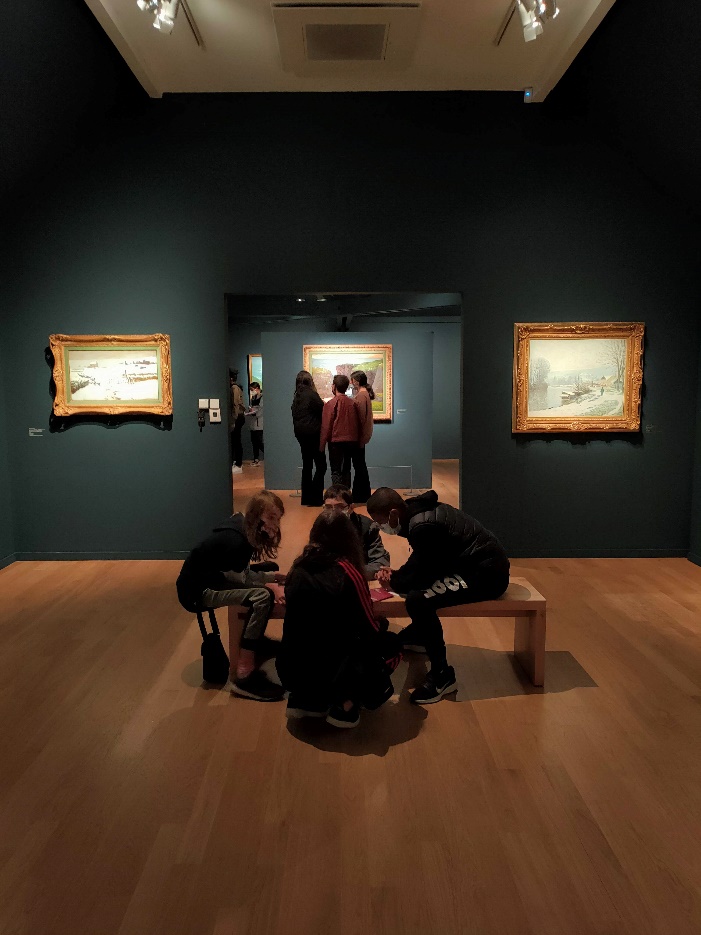 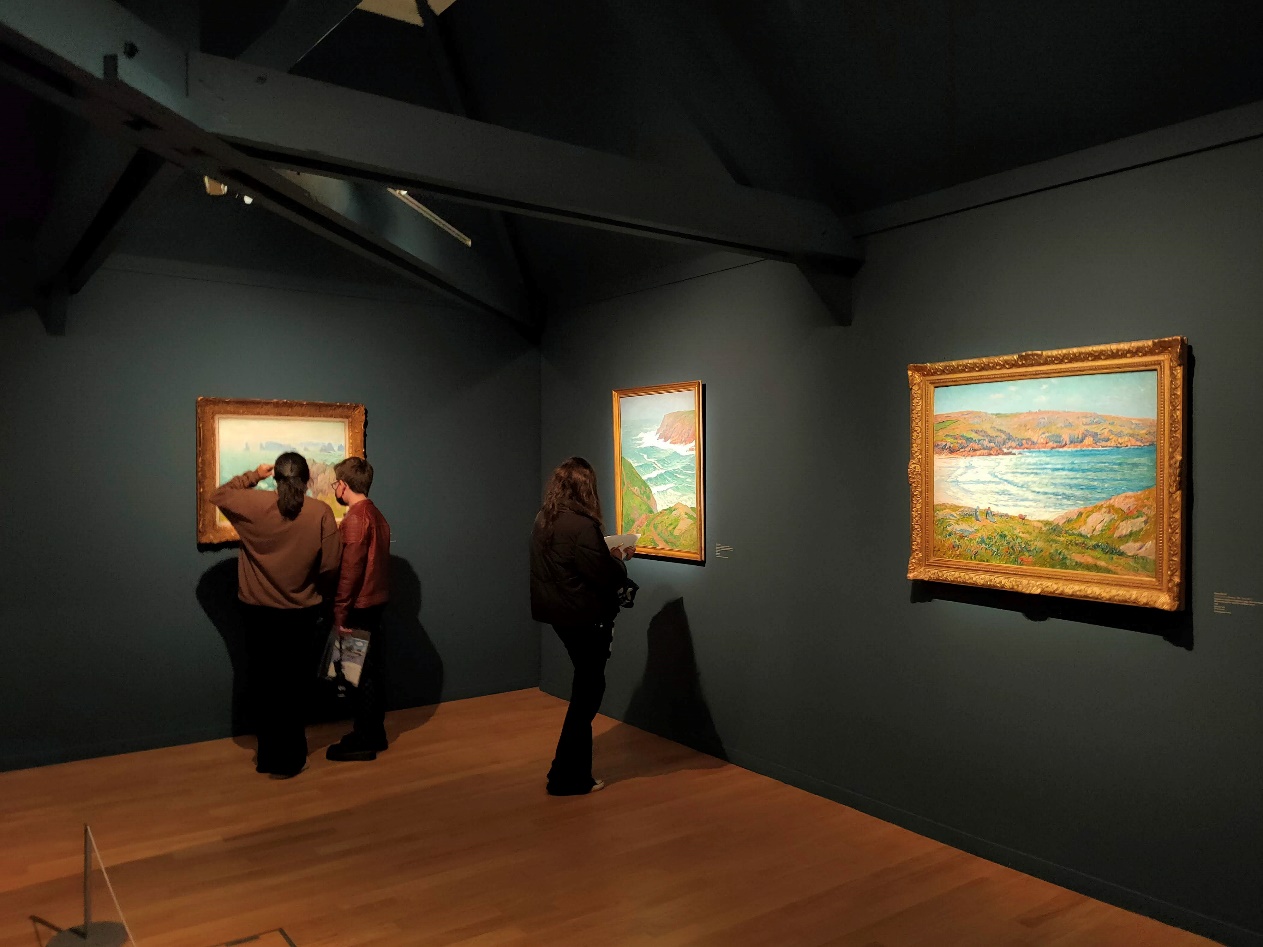 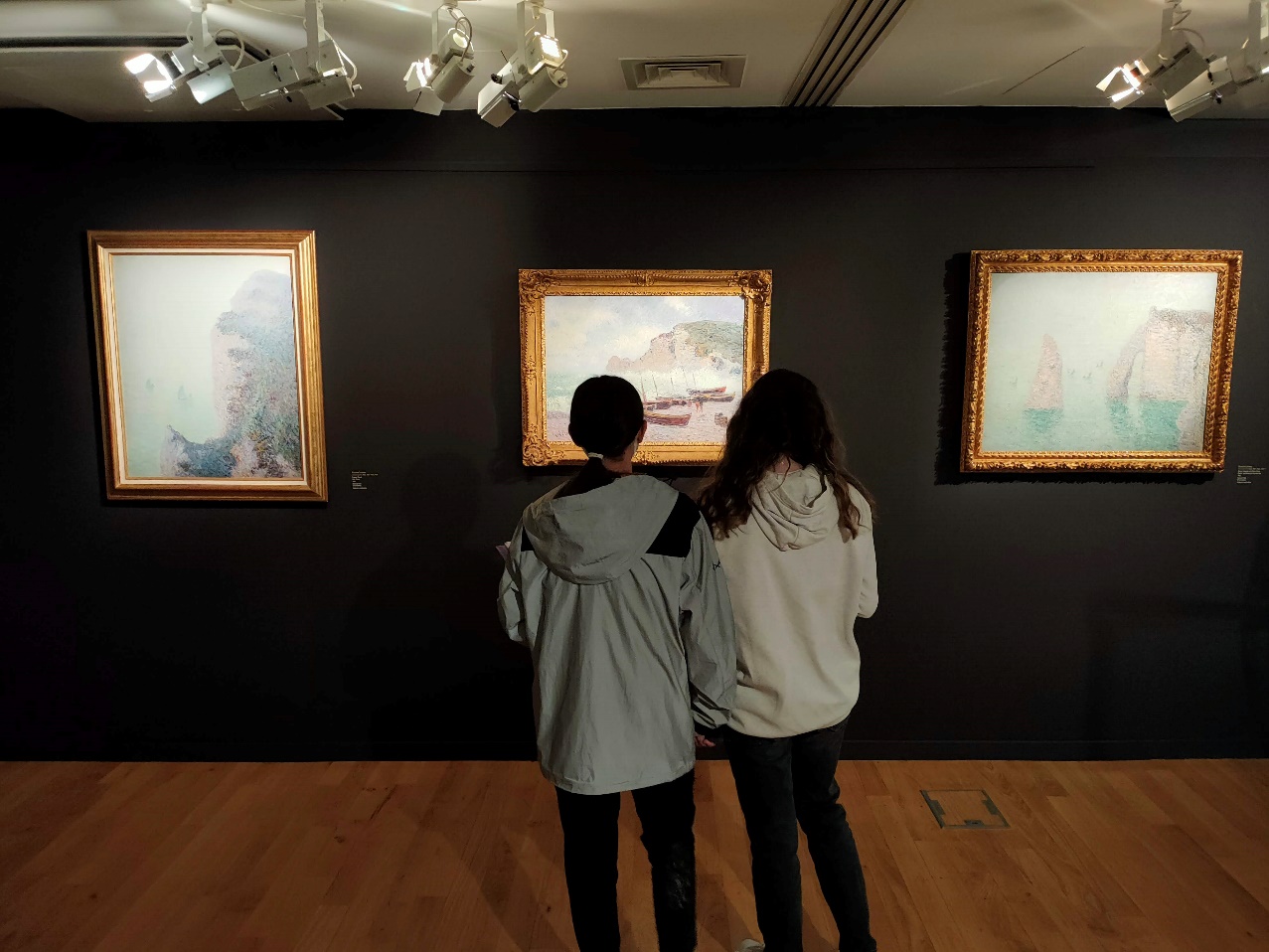 